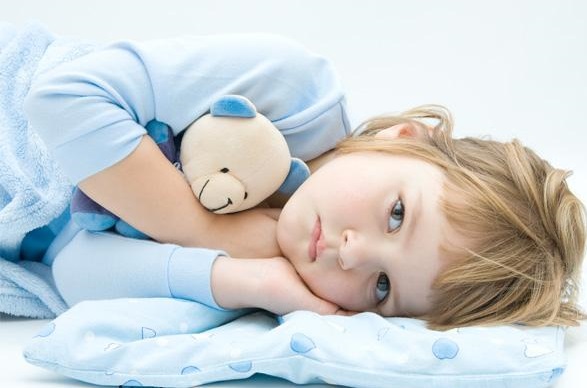 خانواده نخستین کانون تربیت کودک ومعیار اولیه شخصیت اوست .در همین مدرسه بزرگ تربیتی است که فرزندان به تدریج از رفتار های پدر و مادر الگو برداری میکنند .کودکان تا چند سالی مقلدند و مطابق اصل (همانند سازی )تلاش می کنند که کار های خود را همانند و شبیه آنان سازند .